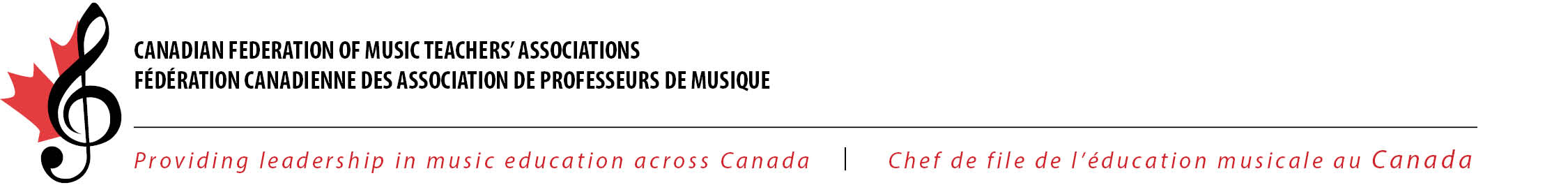 Lettre d’entente relative à la publication dans Le Professeur de musique canadien ENTENTE INTERVENUE le ______e jour de __________, entre Le Professeur de musique canadien 
(ci-après appelé « l’éditeur », et  _________________[nom de l’auteur], ci-après appelé « l’auteur ».CONSIDÉRANT que l’éditeur et l’auteur (ci-après appelés « les parties ») désirent publier un article (ci-après appelé « l’article ») provisoirement intitulé « ________________________________ », ils conviennent de ce qui suit :L’auteur accorde à l’éditeur la permission de reproduire et de publier l’article dans Le Professeur de musique canadien, s’il est accepté par le comité éditorial.L’auteur confirmeQu’il est le seul auteur de l’articleQu’il est le seul à posséder tous les droits cédés à l’éditeurQu’il a le droit et la capacité de conclure cette ententeQue l’article est original, et qu’il n’a jamais été publié sous cette formeQue le contenu ne viole aucun droit à la vie privéeL’auteur s’engage à inclure les références et les citations appropriées.L’éditeur publiera l’article à ses frais.L’auteur comprend qu’aucun paiement pour droit d’auteur ni autre forme de rémunération ne sera versé pour l’utilisation de cet article.Ce document implique l’entente globale des parties. Aucune de ses clauses ne peut être modifiée sauf par consentement mutuel écrit et signé par les deux parties.EN FOI DE QUOI, les parties ont signé le présent accordÉDITEURPar: _____________________________________________________________Date: __________________________________________________________AUTEURPar: _____________________________________________________________Date: __________________________________________________________